HEEL TEST (OFFSET LOAD) MEASUREMENT REPORT 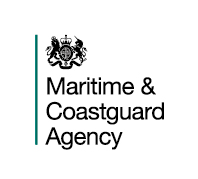 Basic Data:	Condition of vessel:The Test shall be carried out under the following condition:Departure for fishing groundsDetails of Fishing Gear and other loose equipment:Minimum Freeboards: To be measured with vessel trimmed upright (may require movement of loose gear or tank contentsStage 1A weight equivalent to one third of 25 x LOA x B (kgs) should be distributed along one side of the vessel,where:LOA and B, in metres, Length overall and beamStage 2A weight equivalent to two thirds of 25 x LOA x B (kgs) should be distributed along one side of the vessel,Stage 3A weight equivalent to 25 x LOA x B (kgs) should be distributed along one side of the vesselThe stability is deemed satisfactory when the angle of heel in Stage3 does not exceed 15° and the freeboard to the deck is not less than 75 mm at any point.If the vessel does not pass the Stage 3 Test, you must consult the MCA who will consider the results of the Stage 1 and 2 Tests.Vessel's Name:Year of BuildReg. (RSS) No.:Fishing No.:Fishing No.:Date of test:Fishing method:Fishing method:Weather conditions:Water conditions:Water conditions:Name of person conducting the testSignature of person conducting the test:Signature of person conducting the test:If conducted at MCA inspection, name of surveyorSignature of SurveyorSignature of SurveyorBreadth:	mDepthDepthmRegistered LengthmLength OverallLength OverallmFuel oil  Full – Amount: ……Provisions -	Full – Amount…………..Water  Full – Amount: ………Fishing gear stowed - All gear on boardWhere stowed? Ice on boardFull - amount:  ………..Spare warps etc – All on boardWhere stowed?PortStarboard	m	mStage 1Stage 2Stage 3Angle of heelFreeboard